Year 1 History- Shops POS: Changes within living memory and the changes in National life Prior content : Significant events in their own lives.  Changes over time from baby to adult. FactsVocabularyTimeline Past, present and future in their own livesPast- Gone with time Present- Existing an occurring nowFuture- Time still to come. Past – Gone with time Present – Existing and occurring nowFuture- Time still to comeChronology- Events in date order Material- That something can be made from Manufacture- How something is madeGrocery- Items of food Significant- Important and worth knowing Difference- A way in which things are dissimilar Chronology- Events in date order from when the occurred Oldest- youngestOld-NewPast – Gone with time Present – Existing and occurring nowFuture- Time still to comeChronology- Events in date order Material- That something can be made from Manufacture- How something is madeGrocery- Items of food Significant- Important and worth knowing Difference- A way in which things are dissimilar Types of Shops Butcher- Sells fresh meat Baker- Sells fresh bread and cakes Fishmonger-Sells fresh fish Haberdashery- Sells items for clothing Toy shop- Sells all types of toys Flea market- Stalls selling furniture, clothes and ornaments Chemist- Sells medicines and toiletries Supermarket- A large shop selling food, clothing, household goods. Greengrocer- Sells fresh fruit and vegetables 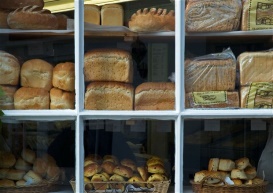 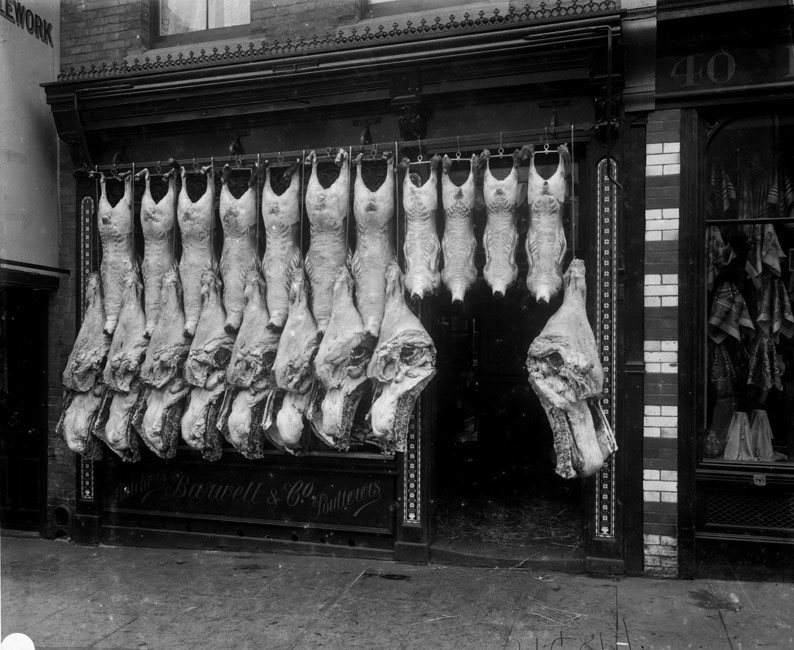          Butcher’s                                 Bakery 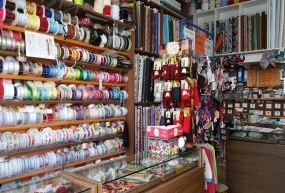 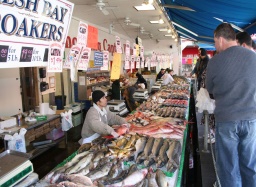       Fishmonger                            Haberdashery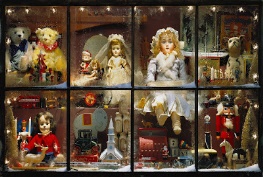 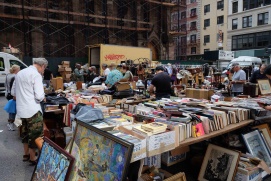        Toy Shop                             Flea Market 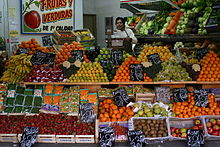 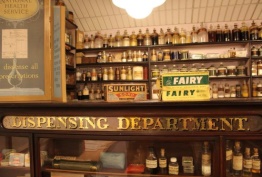           Chemist                       Greengrocer 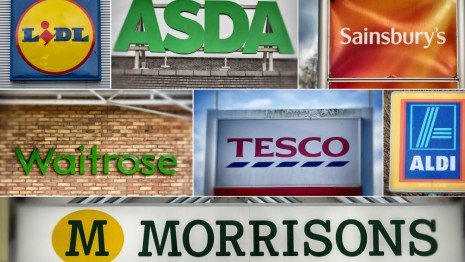                            Supermarket Transport- Taking something or someone from one please to another Past- Horse and cart, bicycles, shipsPresent- Cars, bus, aeroplane,          Butcher’s                                 Bakery       Fishmonger                            Haberdashery       Toy Shop                             Flea Market           Chemist                       Greengrocer                            Supermarket Toys old and new Materials- what toys are made from. Old- wood, tin, lead, chinaNew- Plastic, rubber, foam, Manufacture- how they are madeOld- HandmadeNew- Factories         Butcher’s                                 Bakery       Fishmonger                            Haberdashery       Toy Shop                             Flea Market           Chemist                       Greengrocer                            Supermarket Warrington links: Development of Golden Square Shopping centre. 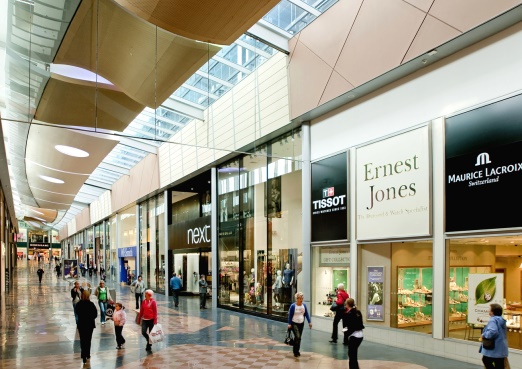          Butcher’s                                 Bakery       Fishmonger                            Haberdashery       Toy Shop                             Flea Market           Chemist                       Greengrocer                            Supermarket Texts: Shopping in Grandmas Day- Valerie Webber 1999Shops an shopping, sense of History- Gail Durbin 1991         Butcher’s                                 Bakery       Fishmonger                            Haberdashery       Toy Shop                             Flea Market           Chemist                       Greengrocer                            Supermarket 